To
Mr. Tapan KarmakarRespected Sir,
        I am Manoj Mandal, a 4th year MBBS student of NRS Medical College and a recipient of  "MUKTI" TSS. I am benefited since I was a student of class IX. Without your continuous support, my study wasn't progress this much. I am very much obliged to you. Please keep support me. 
             Thanking you.                                   Yours faithfully
                                    Manoj Mandal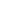 Jun 17 (2 days ago)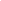 